Θέμα : Οι σχέσεις των δυο φύλων στην εφηβείαΟμάδα 2 (Ιωάννα – Μαρία Π. , Τζεσιάννα Ζ. , Γιαννούλα Κ.) Συντονίστρια ομάδας : Ιωάννα – Μαρία Π.Περίληψη :Το θέμα της ομάδας μας είναι «οι σχέσεις των δυο φύλων στην εφηβεία». Είναι ένα επίκαιρο θέμα το οποίο απασχολεί τους νέους, τους γονείς και την κοινωνία ευρύτερα. Έτσι ,ψάξαμε για πληροφορίες στο διαδίκτυο. Έπειτα φτιάξαμε ένα ερωτηματολόγιο και στη συνέχεια πήραμε συνέντευξη από διάφορους ανθρώπους και μας έδωσαν τις παρακάτω απαντήσεις.Ερευνητικά ερωτήματα :1ο : Ποια ήταν η θέση της γυναίκας την εποχή των παππούδων σας;2ο : Άλλαξε η θέση της γυναίκας σήμερα; Τι ρόλο έχει η γυναίκα στην οικογένεια σήμερα; Α’ ενότητα   Η πρώτη ερωτική σχέση των εφήβων δεν εκφράζει απαραίτητα και τον «πρώτο έρωτα» . Μπορεί να περιλαμβάνει ολοκληρωμένες ή μη ερωτικές επαφές. Περικλείει όμως πάντα , το ερωτικό στοιχείο. Τα παιδιά συνήθως είναι πανευτυχή , όταν είναι ερωτευμένα. Όμως, πιθανόν τα αισθήματα να μην είναι ισχυρά και από την άλλη πλευρά. Σε αυτήν την περίπτωση είναι πιθανόν ο ένας από τους δυο να εκμεταλεύεται την αδυναμία του άλλου και να τον χειραγωγεί συστηματικά.Είναι σημαντικό οι σημερινοί έφηβοι :Να γνωρίσουν τη σεξουαλική επαφή με υπευθυνότητα.Να κατανοήσουν τους κινδύνους από την πρόωρη σεξουαλική δραστηριότητα.Να ενημερωθούν για τα υοσήματα που μεταδίδονται με τη σωματική επαφή.Να σχετίσουν το σεξ με το συναίσθημα και όχι με το μιμητισμό , την υποχρέωση , την υποχώρηση. Να μάθουν να παίρνουν αποφάσεις συνείδησης και όχι παρόρμησης. 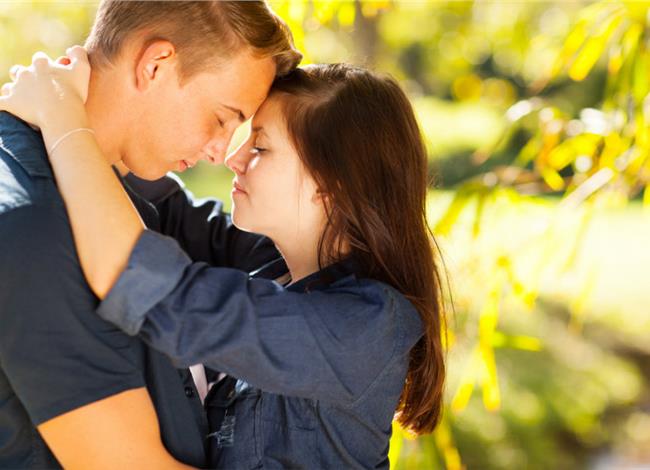 Οι ιδιαίτερες σχέσεις των ανηλίκων προσδιορίζονται από πρότυπα μιάς εσωτερικής διεργασίας που οικοδομούνται μέσω από εμπειρίες σχέσεων της βρεφικής ηλικίας .Αυτά τα πρότυπα καθορίζουν τα πιστεύω του ανθρώπου εάν είναι ή όχι άξιος να λάβει αγάπη και αν μπορεί να υπολογίζει στη προσφορά της αγάπης και υποστήριξης των άλλων .Αυτά τα πρότυπα επηρεάζουν επίσης τα είδη της αλληλεπίδρασης που έχουν και οι άνθρωποι με τους άλλους και την ερμηνεία που τους αποδίδουν.Σύμφωνα με μια έρευνα που πραγματοποιήθηκε πριν από 15 χρόνια περίπου ανάμεσα σε φοιτητές ελληνικών πανεπιστημίων, η ηλικία έναρξης σεξουαλικών επαφών ήταν τα 18. Σήμερα αυτή η ηλικία έχει διαφοροποιηθεί σημαντικά για τους μισούς περίπου έφηβους, η ηλικία έναρξης σεξουαλικών σχέσεων είναι τα 14 με 15 χρόνια. Αξίζει μάλιστα να σημειωθεί  ότι οι περισσότεροι νεαροί έφηβοι κάνουν σεξ απλώς, χωρίς να εμπλέκονται σε συναισθηματικές σχέσεις. Όλοι οι επιστήμονες που ασχολούνται με τον άνθρωπο, γιατροί, ψυχολόγοι, κοινωνιολόγοι κτλπ. Εκφράζουν την ομόφωνη άποψη ότι η χαμηλή ηλικία έναρξης της σεξουαλικής δραστηριότητας έχει σοβαρούς κινδύνους για την σωματική και ψυχική για των νέων. Η κοινωνία εκπέμπει καθημερινά εκατοντάδες χιλιάδες ερωτικά μηνύματα προς κάθε κατεύθυνση κυρίως από τα ΜΜΕ και το διαδίκτυο. Ο λόγος είναι καθαρά εμπορικός. Το σεξ πουλάει είτε με την μορφή κινηματογραφικής ταινίας ή βίντεο είτε σαν γραπτός λόγος ή εικόνα, είτε με μορφή ερωτικοποιημένης διαφήμισης. Και αφού το ερωτικό μήνυμα είναι  εμπορεύσιμο είδος, κανένας δεν μπορεί να καταργήσει ένα τόσο επιτυχημένο και προσοδοφόρο εμπόριο. Μεγάλο ποσοστό των εφήβων δεν είναι ικανοποιημένο από τις πρώτες σεξουαλικές επαφές και σημαντικό ποσοστό  των αγοριών εισπράτει αποτυχία με αρνητικές επιπτώσεις στην ψυχολογία τους και τη μετέπειτα σεξουαλική ζωή.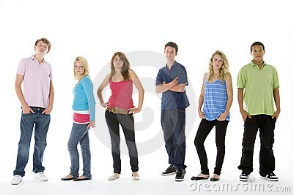 Σεξουαλική Αγωγή: Μιλώντας στους Εφήβους για το ΣεξΜέρος της σεξουαλικής αγωγής πραγματοποιείται μέσω του σχολείου, αλλά μην στηρίζεστε μόνο σε αυτό. Η σεξουαλική διαπαιδαγώγηση πρέπει να γίνεται και στο σπίτι. Το παρόν κείμενο μπορεί να σας βοηθήσει να μιλήσετε στο παιδί σας για το σεξ. 

Τα βασικά θέματα της σεξουαλικής αγωγής καλύπτονται από ορισμένα μαθήματα του σχολείου, ωστόσο οι έφηβοι μπορεί να μην γνωρίζουν ή να μην καταλαβαίνουν ό,τι χρειάζεται να ξέρουν για να κάνουν σωστές επιλογές σχετικά με το σεξ. Εδώ έγκειται ο ρόλος των γονέων. Αν και μπορεί να νιώθετε αμηχανία, η σεξουαλική διαπαιδαγώγηση είναι ευθύνη των γονέων. Ενισχύοντας και συμπληρώνοντας αυτά που ο έφηβος μαθαίνει στο σχολείο, μπορείτε να θέσετε τις βάσεις για μια ζωή υγιούς σεξουαλικότητας.

«Σπάζοντας τον πάγο» 
Το σεξ  αποτελεί πάντα επίκαιρο θέμα, αλλά το να συζητηθεί μεταξύ γονέων και εφήβων δεν είναι πάντα εύκολο. Αν περιμένετε την τέλεια στιγμή, ίσως να χάσετε πολλές ευκαιρίες. Αντίθετα, σκεφτείτε την σεξουαλική διαπαιδαγώγηση ως μια εξελισσόμενη συζήτηση. Ορισμένες ιδέες για να ξεκινήσετε-αλλά και να συνεχίσετε- την κουβέντα, είναι οι εξής:
•    Αδράξτε τη στιγμή. Όταν ένα τηλεοπτικό πρόγραμμα θίγει ζητήματα υπεύθυνης σεξουαλικής συμπεριφοράς, χρησιμοποιήστε το ως εφαλτήριο για συζήτηση. Να θυμάστε ότι οι καθημερινές στιγμές συχνά προσφέρουν τις καλύτερες ευκαιρίες για να μιλήσετε.
•    Να είστε ειλικρινείς. Αν νιώθετε άβολα, πείτε το-αλλά εξηγείστε ότι είναι σημαντικό να συνεχίσετε να κουβεντιάζετε. Αν δεν γνωρίζετε πώς να απαντήσετε σε απορίες του παιδιού σας, προσφερθείτε να βρείτε τις απαντήσεις ή να τις ψάξετε μαζί του. 
•    Να είστε ευθείς. Ξεκαθαρίστε τη θέση και τα συναισθήματά σας για συγκεκριμένα σεξουαλικά ζητήματα, παρουσιάστε αντικειμενικά τους κινδύνους που μπορεί να ελοχεύουν, συμπεριλαμβανομένων του συναισθηματικού πόνου, των σεξουαλικώς μεταδιδόμενων νοσημάτων και της ανεπιθύμητης εγκυμοσύνης. 
•    Εξετάστε τις απόψεις του εφήβου. Μην κάνετε διαλέξεις, ούτε να χρησιμοποιείτε τακτικές εκφοβισμού για να τον/την αποθαρρύνετε από τη σεξουαλική δραστηριότητα. Αντίθετα, να ακούτε προσεκτικά. Κατανοήστε τις πιέσεις, τις προκλήσεις και τις ανησυχίες που έχει.  
•    Προχωρήστε πέρα από τα γεγονότα. Οι έφηβοι χρειάζονται ακριβείς πληροφορίες αλλά είναι εξίσου σημαντικό να μιλάτε για συναισθήματα, στάσεις και αξίες. Εξετάστε ερωτήματα σχετικά με την ηθική και την υπευθυνότητα, στο πλαίσιο των προσωπικών ή θρησκευτικών σας πεποιθήσεων.
•    Ενθαρρύνετε την περαιτέρω συζήτηση. Δώστε στο παιδί σας να καταλάβει ότι είναι καλό να μιλά μαζί σας για το σεξ όποτε έχει απορίες ή ανησυχίες. Επικροτήσετε τις ερωτήσεις του λέγοντας « Χαίρομαι που ήρθες σε μένα για αυτό το θέμα».

Αντιμετωπίζοντας τα «δύσκολα» θέματα 
Η σεξουαλική διαπαιδαγώγηση στους εφήβους περιλαμβάνει θέματα όπως η αποχή, η σεξουαλική βία στα ραντεβού, η ομοφυλοφιλία και άλλα «δύσκολα» ζητήματα. Να είστε προετοιμασμένοι για ερωτήσεις όπως αυτές:
•    «Πως θα ξέρω ότι είμαι έτοιμος/η για σεξ;» Πολλοί παράγοντες - όπως για παράδειγμα η πίεση των συνομηλίκων, η περιέργεια και η μοναξιά - ωθούν ορισμένους εφήβους στην πρώιμη σεξουαλική δραστηριότητα. Υπενθυμίστε στον/στην έφηβο/η ότι δεν υπάρχει λόγος για βιασύνη. Το σεξ είναι μια συμπεριφορά ενηλίκων. Εντωμεταξύ, υπάρχουν πολλοί άλλοι τρόποι έκφρασης της αγάπης - το κράτημα των χεριών στις βόλτες, το άγγιγμα, οι αγκαλιές και τα φιλιά. 
•    «Αν το αγόρι μου ή το κορίτσι μου θέλει σεξ,  αλλά εγώ όχι;» Εξηγείστε ότι κανείς δεν πρέπει να κάνει σεξ από υποχρέωση ή από φόβο. Οποιαδήποτε μορφή σεξ που επιβάλλεται είναι βιασμός, είτε ο δράστης είναι άγνωστος είτε είναι κάποιος με τον οποίο βγαίνει κανείς ραντεβού. Τονίστε ότι το «όχι» σημαίνει πάντα όχι. Δώστε έμφαση στο ότι τα ναρκωτικά και το αλκοόλ διαταράσσουν την κρίση και μειώνουν τις αναστολές, οδηγώντας έτσι σε καταστάσεις όπου ο βιασμός σε ένα ραντεβού είναι πιο πιθανό να προκύψει.
•    «Και αν νομίζω ότι είμαι ομοφυλόφιλος/η..;» Πολλοί έφηβοι, κάποια στιγμή της ζωής τους, αναρωτιούνται αν είναι ομοφυλόφιλοι ή αμφιφυλόφιλοι. Βοηθήστε το παιδί σας να καταλάβει ότι μόλις αρχίζει να «εξερευνά» τη σεξουαλική έλξη. Αυτά τα συναισθήματα μπορεί να αλλάξουν στην πορεία του χρόνου. Μα, πάνω απ’ όλα, διαβεβαιώστε το ότι το αγαπάτε χωρίς «όρους» και επαινέστε το για το ότι μοιράζεται μαζί σας τα συναισθήματά του.

Αντιμετωπίζοντας τη συμπεριφορά
Αν ο/η έφηβος/η αποκτήσει σεξουαλική δραστηριότητα - ασχέτως με το αν εσείς πιστεύετε ότι είναι έτοιμος/η ή όχι - ίσως είναι πιο σημαντικό από ποτέ να συνεχίσετε να κουβεντιάζετε. Δηλώστε τα συναισθήματα ανοιχτά και ειλικρινά. Υπενθυμίστε του/της ότι περιμένετε να αντιμετωπίσει με σοβαρότητα το σεξ και τις ευθύνες που αυτό φέρει. 
Τονίστε τη σημασία του ασφαλούς σεξ και σιγουρευτείτε ότι γνωρίζει πώς να χρησιμοποιεί αντισύλληψη. Μπορείτε να μιλήσετε για τη διατήρηση αποκλειστικής σεξουαλικής σχέσης, όχι μόνο ως ζήτημα εμπιστοσύνης ή σεβασμού, αλλά και ως τρόπο μείωσης του κινδύνου σεξουαλικώς μεταδιδόμενων νοσημάτων. Επίσης, θέστε λογικά όρια και κανόνες, όπως οι ώρες εξόδων ή οι επισκέψεις στο σπίτι φίλων του αντίθετου φύλου.
Ο γιατρός του/της εφήβου/ης θα μπορούσε επίσης να βοηθήσει. Το συνηθισμένο τσεκ-απ αποτελεί ευκαιρία για συζήτηση πάνω στη σεξουαλική δραστηριότητα και τις σεξουαλικές συμπεριφορές σε μία υποστηρικτική και εμπιστευτική ατμόσφαιρα-όπως επίσης και για να μάθει για την αντισύλληψη και το ασφαλές σεξ. Επιπλέον, στα κορίτσια μπορεί ο γιατρός να τονίσει τη σημασία του εμβολιασμού κατά του ιού των κονδυλωμάτων (HPV) για την πρόληψη του καρκίνου του τραχήλου της μήτρας.

Κοιτάζοντας στο μέλλον   
Με την υποστήριξή σας, ο/η έφηβος/η μπορεί να γίνει ένας σεξουαλικά υπεύθυνος ενήλικας. Να είστε ειλικρινείς και να μιλάτε από την καρδιά σας. Ακόμα και αν ο γιος σας ή η κόρη σας δεν δείχνουν να ενδιαφέρονται για αυτά που έχετε να τους πείτε, εσείς πείτε τα έτσι και αλλιώς. Είναι πολύ πιθανό να σας ακούει.Η εγκυμοσύνη και το σεξ στην εφηβεία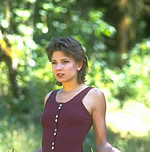 Η εγκυμοσύνη στην εφηβεία είναι πηγή βραχυπρόθεσμων αλλά και μακροπρόθεσμων κινδύνων.Τα παιδιά που γεννιούνται από έφηβο μητέρα παρουσιάζουν συχνότερα σχολικές αποτυχίες, έχουν μεγαλύτερο κίνδυνο από σωματικές ή ψυχικές ασθένειες και απειλούνται περισσότερο από τη φτώχεια. Ανάλογους κινδύνους και προβλήματα παρουσιάζουν και οι μητέρες εφηβικής ηλικίας.Όταν ένα κορίτσι εφηβικής ηλικίας μείνει έγκυος, τότε δημιουργείται μια κατάσταση κρίσης τόσο για αυτή όσο και για την οικογένειά της. Ο θυμός, οι ενοχές και η άρνηση είναι συνηθισμένες ψυχολογικές καταστάσεις που χαρακτηρίζουν τέτοιες κρίσεις στην οικογένεια.Στις περιπτώσεις που ο πατέρας του παιδιού είναι επίσης έφηβος, τότε παρατηρούνται παρόμοιες ψυχολογικές καταστάσεις και στη δική του οικογένεια.Δυστυχώς παρά τις προσπάθειες που καταβάλλονται για χρόνια σε πολλές χώρες, το πρόβλημα της εγκυμοσύνης και των σεξουαλικώς μεταδιδόμενων νόσων στην εφηβεία, δεν μειώνεται. Φαίνεται ότι η στρατηγική που έχει ακολουθηθεί μέχρι σήμερα στον τομέα αυτό δεν είναι αρκετή για την αντιμετώπιση του σοβαρού αυτού προβλήματος.Μέχρι σήμερα οι εκστρατείες πρόληψης της εφηβικής εγκυμοσύνης βασίστηκαν στη διαφώτιση, στην διαπαιδαγώγηση και στον οικογενειακό προγραμματισμό.Όμως η κοινωνία μας σήμερα στέλλει αντικρουόμενα μηνύματα στους νέους μας για το σεξ. Παντού υπάρχουν εικόνες σχετικές με το σεξ, οι νέοι βομβαρδίζονται από περιεχόμενο με σεξουαλικό χαρακτήρα σε όλα τα μέσα μαζικής επικοινωνίας.Πως μπορούμε να αντιμετωπίσουμε καλύτερα το πρόβλημα της εφηβικής εγκυμοσύνης και των ασθενειών που μεταδίδονται λόγω σεξ στους έφηβους;Η απάντηση δεν είναι εύκολη. Επιπρόσθετα οι ενέργειες μας πρέπει να περιλαμβάνουν πολλές πτυχές της ζωής των παιδιών μας εάν θέλουμε να πετύχουμε και να είμαστε χρήσιμοι για αυτά.Οι ειλικρινείς και υγιείς σχέσεις των γονιών με τα παιδιά τους είναι ο θεμέλιος λίθος της πρόληψης των προβλημάτων αυτών. Οι σχέσεις αυτές πρέπει να αρχίζουν να κτίζονται από πολύ νωρίς στην παιδική ηλικία.Δεν πρέπει οι γονείς να περιμένουν να κτίσουν δυνατές σχέσεις με τα παιδιά τους όταν αυτά γίνουν έφηβοι. Ούτε και πρέπει να νομίζουν ότι οι καλές και δυνατές σχέσεις είναι δεδομένες και έρχονται μόνες τους λόγω της γονικής σχέσης. Οι καλές και δυνατές σχέσεις κτίζονται από τους γονείς. Χρειάζονται δουλειά, χρόνο, φροντίδα και συντήρηση.Με τον τρόπο αυτό στην εφηβεία, τα παιδιά είναι οπλισμένα με γνώσεις και διαπαιδαγώγηση για να αντιμετωπίσουν ανεπιθύμητες καταστάσεις. Με την ευκαιρία αυτή να τονίσουμε, ότι η διαπαιδαγώγηση των παιδιών και εφήβων για θέματα σεξ στο σπίτι ή στο σχολείο, δεν τα ενθαρρύνει να έχουν νωρίτερα σεξουαλική δραστηριότητα ή να είναι περισσότερο σεξουαλικά ενεργά.Η καταπολέμηση της φτώχειας είναι επίσης δυνατόν, σε πολλές χώρες να μειώσει το πρόβλημα της εφηβικής εγκυμοσύνης. Όσο περισσότερο μορφωμένη είναι μια νέα κοπέλα, όσο περισσότερες ελπίδες έχει για μια καλύτερη ζωή στο μέλλον, τόσο περισσότερα κίνητρα και πιθανότητες θα έχει για να καθυστερήσει μια εγκυμοσύνη. Το καλύτερο όπλο για να αποφευχθεί μια εφηβική εγκυμοσύνη είναι η ίδια η θέληση της νεαρής κοπέλας.Πρόσφατα παρατηρήθηκε η ανάπτυξη ενός νέου ρεύματος το οποίο επαναφέρει τις αξίες της αποχής από το σεξ και της παρθενιάς μέχρι το γάμο. Στις Ηνωμένες Πολιτείες, η ανάπτυξη της συντηρητικής αυτής προσέγγισης, εκδηλώνεται με τη δημιουργία οργανισμών που προτρέπουν τους νέους να μην κάνουν σεξ και να διατηρούν την παρθενιά τους μέχρι το γάμο.Οι υποστηρικτές της τάσης αυτής που έχει πάρει μεγάλη έκταση, θεωρούν ότι αυτός είναι ο λόγος που παρατηρείται στις Ηνωμένες Πολιτείες μια μείωση του αριθμού των εφήβων που μένουν έγκυες. Άλλοι έχουν αντίθετη γνώμη και δεν θεωρούν ότι αυτός είναι ο λόγος για τη μείωση της εφηβικής εγκυμοσύνης. Οι οικογένειες στις οποίες παρουσιάζεται το πρόβλημα της εφηβικής εγκυμοσύνης χρειάζονται βοήθεια και συμπαράσταση με ειλικρίνεια και ευαισθησία.Χρειάζονται εξειδικευμένοι επαγγελματίες για να δώσουν τις απαραίτητες συμβουλές στους γονείς, στην έφηβο ή στον έφηβο. Παράλληλα πρέπει να παρέχεται η απαραίτητη στήριξη από την κοινωνία κατά τη διάρκεια της εγκυμοσύνης, της γέννας και το μεγάλωμα του παιδιού.Σχεδόν όλοι οι άνθρωποι, σε κάποια ή κάποιες φάσεις της ζωής τους , βιώνουν αυτό που ονομάζουμε «έρωτα» κατά μέσω όρο ερωτευόμαστε 3-5 φορές στη ζωή μας.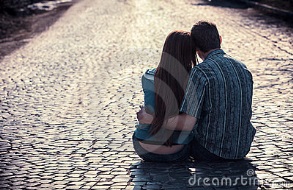 Β΄ Ενότητα-Στη γενιά σου υπήρχαν ερωτικές σχέσεις ανάμεσα στα δυο φύλα στην εφηβική ηλικία;-Κρυφές σχέσεις.-είχες την ελευθερία επιλογής συντρόφου;-Όχι 3. –Υποστήριζες τα θέλω σου;-Ναι4. -Οι γονείς σου ήταν υπέρ ή κατά των ερωτικών σχέσεων στην εφηβεία; Γιατί;-Κατά επειδή δεν ήθελαν οι γονείς να ακουστεί το όνομά τους.5. –αν είχες ερωτική σχέση στην εφηβεία είχες την άνεση να βρεθείς  με το άλλο φύλο;-Δεν είχαν την άνεση αλλά έβρισκαν ευκαιρίες κρυφά.6. –Ήσουν καταπιεσμένος/νη από την οικογένεια σου;-Όχι.7. – Μ ε ποιον τρόπο μπορούσες να επικοινωνήσεις με τον/ην φίλο/η σου;-Μέσω ενός φίλου με γράμματα και άλλα.8.-Αν είχες σχέση, συζητούσες με τους γονείς σου γι’ αυτό;-Όχι.Συμπερασματικά, οι γενιές του ’60, ’70 και ’80 είχαν φόβο στους γονείς τους αλλά κάνανε κρυφές σχέσεις. Αντίθετα, σήμερα έχουμε ελευθερία επιλογής συντρόφου όταν φτάνουμε σε ηλικία γάμου. Επίσης το μόνο κοινό με το παρελθόν είναι ότι συμβουλευόμαστε τους γονείς μας, αλλά συζητάμε και  πιο ελεύθερα μαζί τους.Tα MME και η τεχνολογία βοηθούν στην εκμάθηση γνώσεων, γύρω από το θέμα των σχέσεων των δυο φύλων, αλλά πολλές φορές διαστρεβλώνει και ωραιοποιεί καταστάσεις, που μπορεί να είναι επώδυνες για τους εφήβους.  Όταν όμως οι νέοι δείξουν αναπόφευκτα το ενδιαφέρον τους για σεξ, τότε εμείς ως κοινωνία δεν είμαστε έτοιμοι να απαντήσουμε στα ερωτήματά τους, δεν ξέρουμε να τους δείξουμε το σωστό δρόμο και εύκολα καταδικάζουμε δικές τους συμπεριφορές.Μέσα σε αυτά τα πλαίσια οι γονείς είναι σημαντικό να μιλούν με τα παιδιά τους, πολύ πριν ακόμη από την εφηβεία, για θέματα σεξ.Τα παιδιά έχουν πολλές ερωτήσεις για το σεξ. Σε έρευνες φάνηκε ότι θα προτιμούσαν πιο πολύ τις απαντήσεις να τις έχουν από τους γονείς τους.